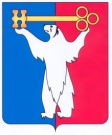 АДМИНИСТРАЦИЯ ГОРОДА НОРИЛЬСКАКРАСНОЯРСКОГО КРАЯРАСПОРЯЖЕНИЕ01.02.2022                                            г. Норильск                                                № 415О внесении изменений в распоряжение Администрации города Норильска от 20.03.2020 № 1206В связи с кадровыми изменениями и в целях обеспечения деятельности Штаба по предупреждению распространения на территории муниципального образования город Норильск коронавирусной инфекции,1. Внести в состав Штаба по предупреждению распространения на территории муниципального образования город Норильск коронавирусной инфекции, утвержденный распоряжением Администрации города Норильска от 20.03.2020 № 1206 (далее – Штаб), следующие изменения:Вывести из состава Штаба Градюшко Сергея Борисовича.Ввести в состав Штаба в качестве члена Штаба:- Шиленко Сергея Юрьевича - заместителя Директора ЗФ ПАО «ГМК «Норильский никель» по промышленной безопасности и охране труда (по согласованию).2. Разместить настоящее распоряжение на официальном сайте муниципального образования город Норильск.Глава города Норильска                                                                                 Д.В. Карасев